TOMATES CERISES SECHEES ET CONSERVEES DANS L'HUILE.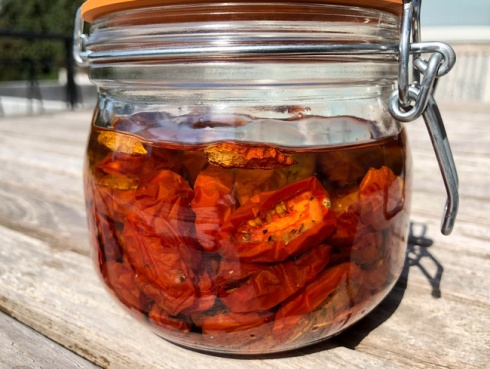 Ingrédients - Tomates cerises- gousses d'ail - huile d'olive - fleur de sel - poivre du moulin - herbes de Provence moulues.Préparation de la recette1 - Couper les tomates en deux sur plaque recouverte de papier sulfurisé et assaisonner avec sel, poivre et herbes de Provence.2 - Placer la plaque au four à 80°C pendant 5 heures (pour une plaque complète comme ici). 3 - Moduler le temps de séchage en fonction de la quantité. Les tomates ne doivent pas être complètement sèches. 4 - Elles sont prêtes à être dégustées immédiatement ou conservées dans l'huile d'olive au frais et à l'abri de la lumière quelques semaines. Quelques mots sur la recette

L'huile pourra être réutilisée comme n'importe quelle huile parfumée en y ajoutant des aromates séchés, poivre, branche de thym, etc.

La quantité d'huile sera fonction du bocal utilisé. Les tomates doivent être recouvertes. 
Durée de conservation : 2 mois.
Les gousses d'ail peuvent être conservées dans l'huile avec les tomates